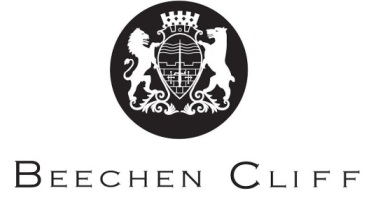 A-Level Overview Year 1: HistoryA-Level Overview Year 2: HistoryTerms 1 & 2The Tudors, 1485-1603Course overview – the big pictureHenry VII, 1485–1509Henry Tudor’s consolidation of power: character and aims; establishing the Tudor dynastyGovernment: councils, parliament, justice, royal finance, domestic policiesRelationships with Scotland and other foreign powers; securing the succession; marriage alliancesSociety: churchmen, nobles and commoners; regional division; social discontent and rebellionsEconomic development: trade, exploration, prosperity and depressionReligion; humanism; arts and learningThe Cold War, 1945-91Course overview – the big pictureThe Origins of the Cold War, c1945–1949- US, British and USSR relations in 1945: conflicting ideologies; tensions at Yalta; relations between Stalin, Roosevelt and Churchill; the breakdown of the Grand Alliance at Potsdam; relations between Stalin, Truman and Attlee- Developing tensions: the Soviet Union occupation/control of eastern and southern Europe; Kennan's Long Telegram; the Iron Curtain speech; Cominform; the Greek Civil War and the Truman Doctrine on containment- The USA’s involvement in Europe: policy towards Britain and Europe; the launch of the Marshall Plan; US attitudes to Germany and Berlin- Conflict over Germany: developments within the sectors, including Bizonia and currency reform; the Berlin blockade; the creation of East and West Germany; formation of NATOTerms 3 & 4Henry VIII, 1509–1547- Henry VIII: character and aims; addressing Henry VII’s legacy- Government: Crown and Parliament, ministers, domestic policies including the establishment of Royal Supremacy- Relationships with Scotland and other foreign powers; securing the succession- Society: elites and commoners; regional issues and the social impact of religious upheaval; rebellion- Economic development: trade, exploration, prosperity and depression- Religion: renaissance ideas; reform of the Church; continuity and change by 1547The Widening of the Cold War, 1949–1955- US containment in action in Asia: the reconstruction of Japan and US-Japanese relations; support for Jiang Jieshi and policy towards China and Taiwan; the defensive perimeter strategy; support for South Korea; NSC-68- The Korean War: causes, position and aims of Kim ll Sung and Syngman Rhee; attitudes and actions of the UN, USA, USSR and China; military involvement and settlement- Increasing Cold War tensions: McCarthyism in the USA and its influence in Britain and Europe; US dominance in the UN and role as 'world policeman'; the isolation of China- Alliances and shifts: FRG and NATO; the Warsaw Pact; SEATO; Eisenhower, Dulles and 'brinkmanship'; the domino theory; attitude to French struggle in Indo-China; the Geneva ConferenceThe Global War, 1955–1963- Khrushchev and East-West relations: impact of risings in Poland and Hungary and Soviet intervention; the degree of 'peaceful coexistence', including exchange of visits and Paris summit- Cold War rivalries: the extension of the arms race including ICBMs; the space race; sputnik and space flight; the Berlin Crisis and the U2 affair; the significance and impact of the Berlin Wall- Conflict in Asia: Indo-China under Ho Chi-Minh in the North and Diem in the South; formation of NLF; Kennedy's policies towards Indo-China and Diem's assassination- Confrontation between the superpowers: US attitudes to Cuba and developments leading to the missile crisis; the 13 days; the significance of the crisisTerm 5Independent Enquiry researchesIndependent Enquiry researchesTerm 6Independent Enquiry drafting/writingIndependent Enquiry drafting/writingTerms 1 & 2Instability and consolidation:'the Mid-Tudor Crisis', 1547–1563- Edward VI, Somerset and Northumberland; royal authority; problems of succession; relations with foreign powers- The social impact of religious and economic changes under Edward VI; rebellion; intellectual developments; humanist and religious thought- Mary I and her ministers; royal authority; problems of succession; relations with foreign powers- The social impact of religious and economic changes under Mary I; rebellion; intellectual developments; humanist and religious thought- Elizabeth I: character and aims; consolidation of power, including the Act of Settlement and relations with foreign powers- The impact of economic, social and religious developments in the early years of Elizabeth's rule Confrontation and cooperation, c1963–1972- Confrontation in the Vietnam War: Johnson's policy in Vietnam; the Gulf of Tonkin resolution; escalation; tactics and relative strengths of the two sides; the Tet Offensive- Nixon's policies in Vietnam: Vietnamisation; extension into Cambodia and Laos; relations with China; the beginning of the Paris peace talks- Cooperation: attitudes of Khrushchev and Kennedy; Hot-line; Moscow Test Ban Treaty; nuclear non-proliferation treaty; cut back in materials for nuclear weapons- Pressures on USSR: the crisis in Czechoslovakia and the Brezhnev doctrine; relations with China The Brezhnev era, 1972–1985- The USA and SE Asia: Paris peace talks; Northern victory; continuing problems in Cambodia; costs of war- The extent of Détente up to 1979: the SALT talks; Ostpolitik and Helsinki accords; arms race; relations with China- The Second Cold War: the reasons for renewed hostilities and developments, including the Soviet invasion of Afghanistan; new personalities, including Reagan, Thatcher and Pope John Paul II; the crushing of Solidarity in Poland; the shooting down of KAL 007- Developments in Africa and the Americas: the impact of Cuban intervention in Angola and Ethiopia; the impact of US intervention in Latin America and the Caribbean including Chile, Grenada and Nicaragua Terms 3 & 4The triumph of Elizabeth, 1563–1603 - Elizabethan government: court, ministers and parliament; factional rivalries- Foreign affairs: issues of succession; Mary, Queen of Scots; relations with Spain- Society: continuity and change; problems in the regions; social discontent and rebellions- Economic development: trade, exploration and colonisation; prosperity and depression- Religious developments, change and continuity; the English renaissance and ‘the Golden Age’ of art, literature and music- The last years of Elizabeth: the state of England politically, economically, religiously and socially by 1603The ending of the Cold War, 1985–1991- Gorbachev and the ending of the Cold War: pressures on and significance of Gorbachev as Soviet leader; new thinking and practicalities: the importance of Soviet economic problems- The summits between the USA and the USSR, including Geneva, Reykjavik, Washington and Moscow; Reagan; star wars; Bush and the US response- The collapse of Communism in the Eastern European soviet satellite states; the end of the Brezhnev Doctrine and significance of events of 1989- The ending of Cold War tensions in Asia: Afghanistan; the Americas: Cuba, Nicaragua and El Salvador; Africa: Angola and Ethiopia; the end of the Cold War: the Malta summit and its aftermath, including the reunification of Germany; the collapse of the USSR and resignation of Gorbachev Term 5Revision and exam practiceRevision and exam practiceTerm 6Final examsFinal exams